事業報告　書式第9回支部連絡会（駿東支部）第9回支部連絡会（駿東支部）第9回支部連絡会（駿東支部）第9回支部連絡会（駿東支部）活動名称グループディスカッション　　　　　　　　　　　　　　　　　　　　　　　～他施設の仲間と親睦を深めよう～開催日　　令和4年８月４日(木)開催場所WEB開催時間　　　19:00　～　　20:40　　　参加者静岡県理学療法士会会員　12名　静岡県理学療法士会会員　12名　静岡県理学療法士会会員　12名　【活動内容】駿東支部内で勤務する理学療法士を中心に最近のトピックスである新生涯学習システムについての各施設での取り組みや今後の支部連絡会のあり方について経験者・新人双方のコミュニケーションを図りました。【活動内容】駿東支部内で勤務する理学療法士を中心に最近のトピックスである新生涯学習システムについての各施設での取り組みや今後の支部連絡会のあり方について経験者・新人双方のコミュニケーションを図りました。【活動内容】駿東支部内で勤務する理学療法士を中心に最近のトピックスである新生涯学習システムについての各施設での取り組みや今後の支部連絡会のあり方について経験者・新人双方のコミュニケーションを図りました。【活動内容】駿東支部内で勤務する理学療法士を中心に最近のトピックスである新生涯学習システムについての各施設での取り組みや今後の支部連絡会のあり方について経験者・新人双方のコミュニケーションを図りました。【活動風景】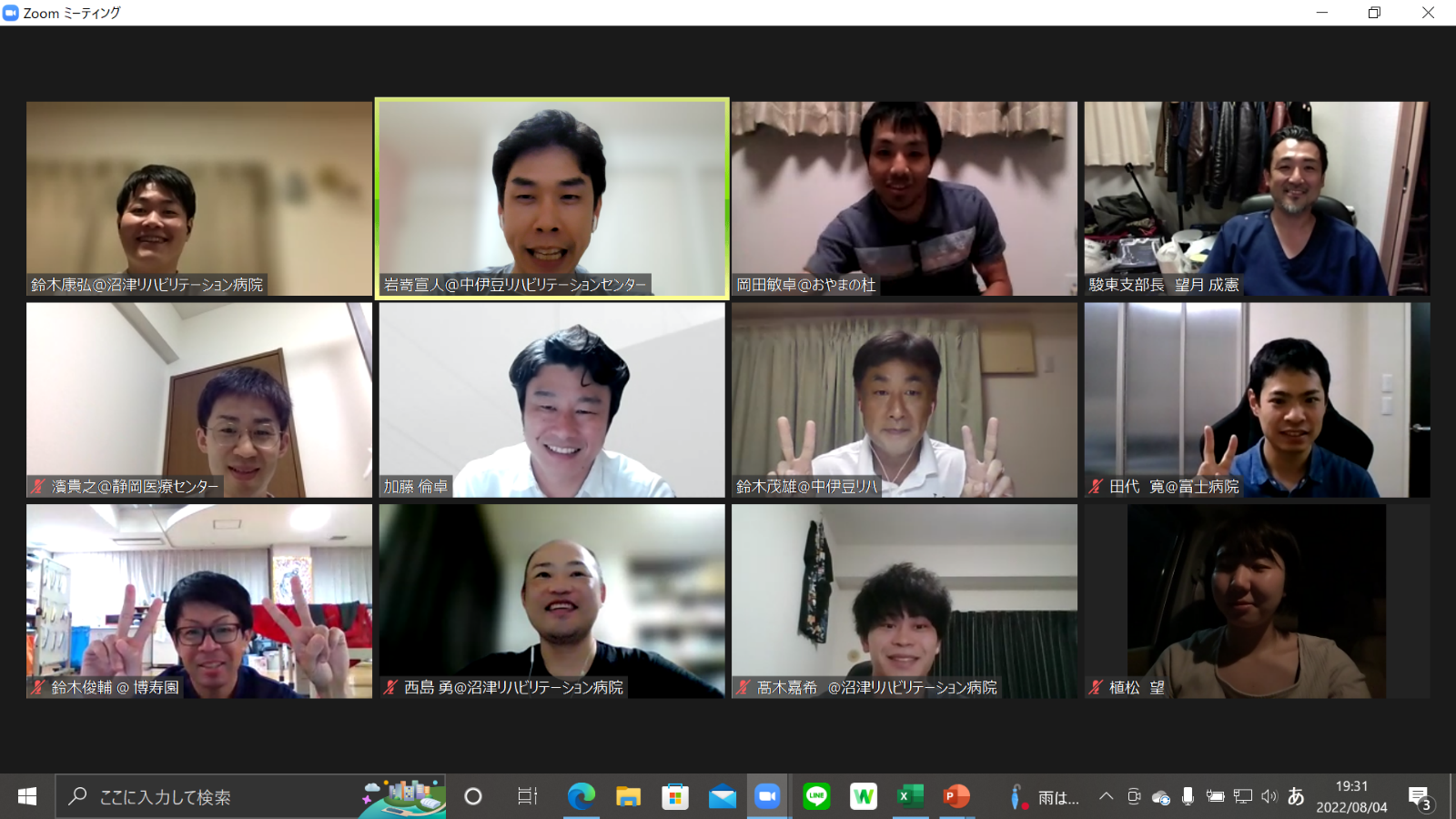 【活動風景】【活動風景】【活動風景】